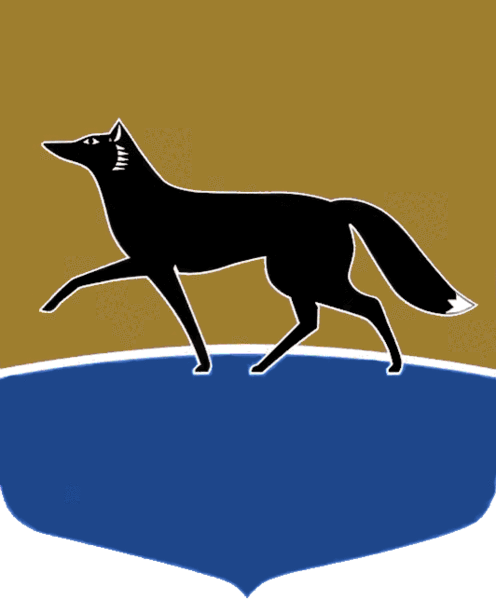 Принято на заседании Думы 29 ноября 2023 года№ 480-VII ДГО внесении изменений в решение Думы города от 27.02.2007 
№ 170-IV  ДГ «О Контрольно-счетной палате города Сургута»В соответствии с Федеральным законом от 07.02.2011 № 6-ФЗ 
«Об общих принципах организации и деятельности контрольно-счетных органов субъектов Российской Федерации, федеральных территорий 
и муниципальных образований» Дума города РЕШИЛА:Внести в решение Думы города от 27.02.2007 № 170-IV  ДГ 
«О Контрольно-счетной палате города Сургута» (в редакции от 03.05.2023 
№ 330-VII ДГ) изменения, заменив в статье 2, части 6 статьи 4, части 6 
статьи 5, части 2 статьи 24 приложения 1 к решению слова «Об общих принципах организации и деятельности контрольно-счетных органов субъектов Российской Федерации и муниципальных образований» словами «Об общих принципах организации и деятельности контрольно-счетных органов субъектов Российской Федерации, федеральных территорий 
и муниципальных образований».Председатель Думы города_______________ М.Н. Слепов«29» ноября 2023 г.Глава города_______________ А.С. Филатов«29» ноября 2023 г.